Euclide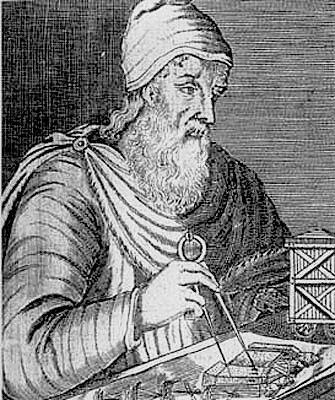 Nom : euclideNom complet : Euclide d’AlexandrieNationalité : Grèce antiquePériode de temp : inconnuDécouverte :  élements de mathématique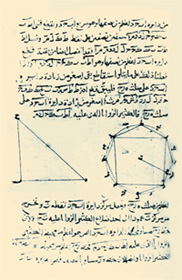 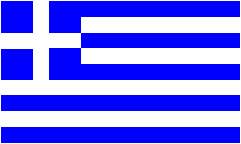 